Министерство образования и науки Калужской областиГосударственное автономное профессиональное образовательное учреждение Калужской области «Калужский колледж экономики и технологий»РАБОЧАЯ ПРОГРАММА УЧЕБНОЙ ДИСЦИПЛИНЫОРГАНИЗАЦИЯ ПРОИЗВОДСТВА  И БЕРЕЖЛИВОЕ ПРОИЗВОДСТВОпо специальности 43.02.15 Поварское и кондитерское делочасть образовательной программы, формируемая участникамиобразовательных отношений (вариативная часть)Калуга 2021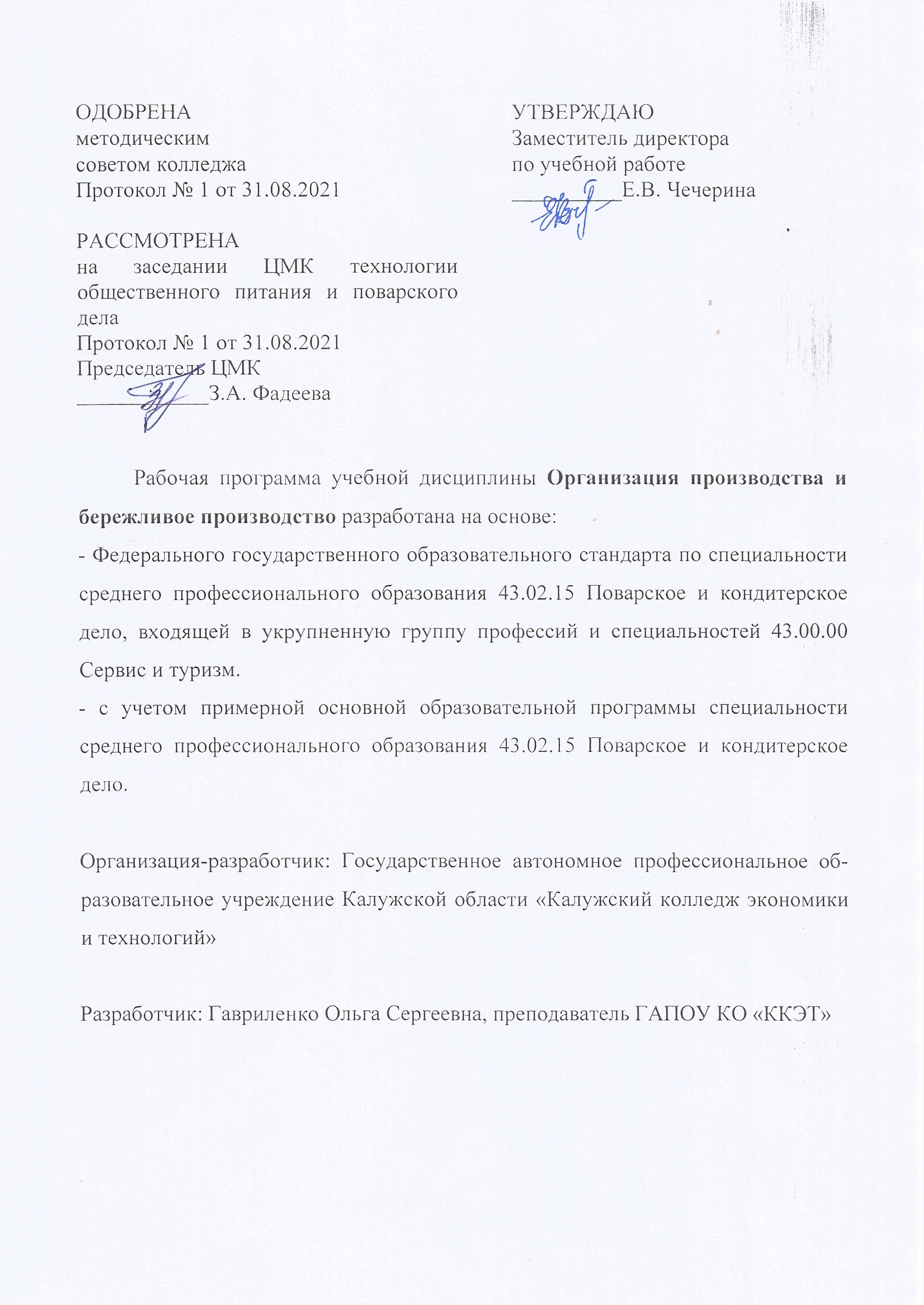 СОДЕРЖАНИЕ1. ОБЩАЯ ХАРАКТЕРИСТИКА РАБОЧЕЙ ПРОГРАММЫ УЧЕБНОЙ ДИСЦИПЛИНЫОрганизация производства и бережливое производство1.1. Область применения рабочей программыРабочая программа учебной дисциплины является частью основной образовательной программы в соответствии с ФГОС СПО по специальности 43.02.15 Поварское и кондитерское дело. Дисциплина относится к общепрофессиональному циклу, введена в учебный план за счет часов части образовательной программы, формируемой участниками образовательных отношений (вариативной части), связана с освоением общих и профессиональных компетенций по всем профессиональным модулямЦель и планируемые результаты освоения дисциплины:1.3Личностные результаты освоения образовательной программы2. СТРУКТУРА И СОДЕРЖАНИЕ УЧЕБНОЙ ДИСЦИПЛИНЫ2.1. Объем учебной дисциплины и виды учебной работыТематический план и содержание учебной дисциплины Организация производства и бережливое производство3. УСЛОВИЯ РЕАЛИЗАЦИИ ПРОГРАММЫ3.1. Материально-техническое обеспечение Реализация программы предполагает наличие учебного кабинета «Организации производства»Оборудование учебного кабинета и рабочих мест кабинета:  - посадочные места по количеству обучающихся;- рабочее место преподавателя;- комплект учебно–наглядных пособий «Организации производства и бережливому производству»;- комплект инструкций для проведения практических работ по организации производства и бережливому производству.Технические средства обучения: - цветной телевизор, DVD, компьютер с лицензионным программным обеспечением3.2. Информационное обеспечение реализации программыДля реализации программы библиотечный фонд колледжа имеет печатные и/или электронные образовательные и информационные ресурсы, рекомендуемых для использования в образовательном процессе 3.2.1.	Печатные издания:Вумек Дж., Джонс Д. Бережливое производство: Как избавиться от потерь и добиться процветания вашей компании.  М.: Альпина Бизнес Букс, 2010.Радченко Л. А. Организация производства на предприятиях общественного питания; Феникс - Москва, 2012.Суетина Т.А., Махтеева Е.А. Lean-программа как способ управления lean-преобразованиями на предприятии // Современные технологии управления. - 2012. - № 12 (24). - № рег. статьи 0421200170Торопова Н. Д. Организация производства на предприятии общественного питания; Феникс - Москва, 2010Четыркина Н.Ю. Система управления конкурентоспособностью: уровни, параметры и конкурентные преимущества // Креативная экономика. - 2012. - № 3 (63). - c. 15-20. Щетинина Н.Ю. Конкурентоспособность технологических кластеров // Креативная экономика. - 2012. - № 12 (72). - c. 72-80. - Электронные издания:http://sovman.ru.http://www.creativeconomy.ru/articles/19700/http://www.creativeconomy.ru/articles/26607/.http: // pravo.gov.ru.http://foodis.ru/ article/trebovaniya-k-predpriyatiyam-obshhepita.3.2.3.	Дополнительные источники (печатные издания)Зигель С. и Л., Лингер Х. и Р., Штиклер Г., Гутмайер В. Ресторанный сервис. - М.:Центрполиграф, 2002Мрыхина Е. Б. Организация производства на предприятиях общественного питания: учебное пособие. - М.: ИД «ФОРУМ»: ИНФРА-М, 2008Справочник технолога общественного питания. - М.:Колос, 2006Справочник руководителя предприятий общественного питания. - М., 2010г.Шук Д. Учитесь видеть бизнес-процессы. Практика построения карт потоков создания ценности / Пер. с англ., 2-е изд. - М.: Альпина Бизнес Букс: CBSD, Центр развития деловых навыков, 2006.4.КОНТРОЛЬ И ОЦЕНКА РЕЗУЛЬТАТОВ ОСВОЕНИЯ УЧЕБНОЙ ДИСЦИПЛИНЫПАСПОРТ рабочей ПРОГРАММЫ УЧЕБНОЙ ДИСЦИПЛИНЫСТРУКТУРА и содержание УЧЕБНОЙ ДИСЦИПЛИНЫусловия реализации учебной дисциплиныКонтроль и оценка результатов Освоения учебной дисциплиныОбщие ипрофессиональныекомпетенцииУменияЗнанияОК 01.Выбирать способы решения задач профессиональной деятельности, применительно к различным контекстам.Распознавать задачу и/или проблему в профессиональном и/или социальном контексте.Анализировать задачу и/или проблему и выделять её составные части.Правильно выявлять и эффективно искать информацию, необходимую для решения задачи и/или проблемы.Составить план действий.Определять необходимые ресурсы.Владеть актуальными методами работы в профессиональной и смежных сферах.Актуальный профессиональный и социальный контекст, в котором приходится работать и жить.Основные источники информации и ресурсы для решения задач и проблем в профессиональном и/или социальном контексте.Алгоритмы выполнения работ в профессиональной и смежных областях.Методы работы в профессиональной и смежных сферах.Структура плана для решения задач.Порядок оценки результатов решения задач профессиональной деятельностиОК 02.Осуществлять поиск, анализ и  интерпретацию информации, необходимой для выполнения задач профессиональной деятельности.Определять задачи поиска информацииОпределять необходимые источники информацииПланировать процесс поиска.Структурировать получаемую информацию.Выделять наиболее значимое в перечне информации.Оценивать практическую значимость результатов поиска.Оформлять результаты поиска.Номенклатура информационных источников, применяемых в профессиональной деятельностиПриемы структурирования информации. Формат оформления результатов поиска информации.ОК 03.Планировать и реализовывать собственное профессиональное и личностное развитие.Определять актуальность нормативно-правовой документации в профессиональной деятельности. Выстраивать траектории профессионального и личностного развитияСодержание актуальной нормативно-правовой документации.Современная научная и профессиональная терминология.Возможные траектории профессионального развития и самообразованияОК 04.Работать в коллективе и команде, эффективно взаимодействовать с коллегами, руководством, клиентами.Организовывать работу коллектива и команды.Взаимодействовать с коллегами, руководством, клиентами.Психология коллектива.Психология личности.Основы проектнойдеятельности.ОК 05.Осуществлять устную и письменную коммуникацию на государственном языке с учетом особенностей социального и культурного контекста.Излагать свои мысли на государственном языке.Оформлять документы.Особенности социального и культурного контекста.Правила оформления документов.ОК 06.Проявлять гражданско-патриотическую позицию, демонстрировать осознанное поведение на основе традиционных общечеловеческих ценностей, применять стан-дарты антикоррупционного поведенияОписывать значимость своей профессии.Презентовать структуру профессиональной деятельности по профессии.Сущность гражданско-патриотической позиции. Общечеловеческие ценности.Правила поведения входе выполнения профессиональной деятельности.ОК 07.Содействовать сохранению окружающей среды, ресурсосбережению, эффективно действовать в чрезвычайных ситуациях.Соблюдать нормы экологической безопасности.Определять направления ресурсосбережения в рамках профессиональной деятельности по профессии.Правила экологической безопасности приведении профессиональной деятельности.Основные ресурсы, задействованные в профессиональной деятельности.Пути обеспечения ресурсосбережения.ОК 09.Использовать информационные технологии в профессиональной деятельности.Применять средства информационных технологий для решения профессиональных задач.Использовать современное программное обеспечение.Современные средства и устройства информатизации.Порядок их применения и программное обеспечение в профессиональной деятельностиОК 10.Пользоваться профессиональной документацией на государственном и иностранном языке.Понимать общий смысл четко произнесенных высказываний на известные темы (профессиональные и бытовые), понимать тексты на базовые профессиональные темы, участвовать в диалогах на знакомые общие и профессиональные темы, строить простые высказывания о себе и о своей профессиональной деятельности кратко обосновывать и объяснить свои действия (текущие и планируемые), писать простые связные сообщения на знакомые или интересующие профессиональные темы деятельности.Правила построения простых и сложных предложений на профессиональные темы основные общеупотребительные глаголы (бытовая и профессиональная лексика) лексический минимум, относящийся к описанию предметов, средств и процессов профессиональной деятельности особенности произношения правила чтения текстов профессиональной направленности.ОК 11Использовать знания по финансовой грамотности, планировать предпринимательскую деятельность в профессиональной сфереВыявлять достоинства и недостатки коммерческой идеи.Презентовать идеи открытия собственного дела в профессиональной деятельности.Оформлять бизнес-план.Рассчитывать размеры выплат по кредитам.Основы предпринимательской деятельности.Основы финансовой грамотностиПравила разработки бизнес-планов.Порядок выстраивания презентации.Виды кредитных банковских продуктов.ПК 1.1-1.4ПК 2.1-2.8ПК 3.1-3.7ПК 4.1-4.6ПК 5.1-5.6ПК 6.1-6.4-составлять и заключать договора на поставку товаров;-осуществлять приемку продуктов по количеству и качеству;-разрабатывать структуру производства;-рационально и эффективно организовывать технологический процесс производства и реализации готовой продукции, труд персонала;-обеспечивать соблюдение технологического процесса производства, проводить бракераж готовой продукции;-выстроить технологическую цепочку по принципу «точно вовремя» для ресторана;- выстроить работу ресторана по принципу «автоматизации с человеческим;- внедрить инструменты бережливого производства и lean-концепции на производство;- выделить виды потерь на производстве;-построить карты потока будущего состояния процесса производства.-основные понятия, термины и определения в области организации производства и бережливого производства;-классификацию услуг общественного питания и общие требования к ним;-виды и характеристику торговых помещений, мебели, посуды, приборов, столового белья;-правила составления и оформления меню;-порядок предоставления различных услуг;-классификацию предприятий общественного питания, особенности их деятельности;-структуру предприятий;-организацию снабжения складского и тарного хозяйства;-структуру производства, элементы производственного и технологического процессов;-организацию процессов производства и реализации продукции, работы основных производственных цехов и вспомогательных помещений;-основные категории производственного персонала, требования к нему;-схему «бережливого производства».Личностные результаты реализации программы воспитания (дескрипторы)Код личностных результатов реализации программы воспитанияПортрет выпускника СПОПортрет выпускника СПООсознающий себя гражданином и защитником великой страны.ЛР 1Проявляющий активную гражданскую позицию, демонстрирующий приверженность принципам честности, порядочности, открытости, экономически активный и участвующий в студенческом и территориальном самоуправлении, в том числе на условиях добровольчества, продуктивно взаимодействующий и участвующий в деятельности общественных организаций.ЛР 2Соблюдающий нормы правопорядка, следующий идеалам гражданского общества, обеспечения безопасности, прав и свобод граждан России. Лояльный к установкам и проявлениям представителей субкультур, отличающий их от групп с деструктивным и девиантным поведением. Демонстрирующий неприятие и предупреждающий социально опасное поведение окружающих.ЛР 3Проявляющий и демонстрирующий уважение к людям труда, осознающий ценность собственного труда. Стремящийся к формированию в сетевой среде личностно и профессионального конструктивного «цифрового следа».ЛР 4Демонстрирующий приверженность к родной культуре, исторической памяти на основе любви к Родине, родному народу, малой родине, принятию традиционных ценностей многонационального народа России.ЛР 5Проявляющий уважение к людям старшего поколения и готовность к участию в социальной поддержке и волонтерских движениях.ЛР 6Осознающий приоритетную ценность личности человека; уважающий собственную и чужую уникальность в различных ситуациях, во всех формах и видах деятельности. ЛР 7Проявляющий и демонстрирующий уважение к представителям различных этнокультурных, социальных, конфессиональных и иных групп. Сопричастный к сохранению, преумножению и трансляции культурных традиций и ценностей многонационального российского государства.ЛР 8Соблюдающий и пропагандирующий правила здорового и безопасного образа жизни, спорта; предупреждающий либо преодолевающий зависимости от алкоголя, табака, психоактивных веществ, азартных игр и т.д. Сохраняющий психологическую устойчивость в ситуативно сложных или стремительно меняющихся ситуациях.ЛР 9Заботящийся о защите окружающей среды, собственной и чужой безопасности, в том числе цифровой.ЛР 10Проявляющий уважение к эстетическим ценностям, обладающий основами эстетической культуры. ЛР 11Принимающий семейные ценности, готовый к созданию семьи и воспитанию детей; демонстрирующий неприятие насилия в семье, ухода от родительской ответственности, отказа от отношений со своими детьми и их финансового содержания.ЛР 12Личностные результаты реализации программы воспитания, определенные отраслевыми требованиями к деловым качествам личности Личностные результаты реализации программы воспитания, определенные отраслевыми требованиями к деловым качествам личности Выполняющий профессиональные навыки в сфере обслуживания в общественном питании ЛР 13Личностные результаты реализации программы воспитания, определенные министерством образования и науки Калужской области Личностные результаты реализации программы воспитания, определенные министерством образования и науки Калужской области Осознающий состояние социально-экономического и культурно-исторического развития потенциала Калужской области и содействующий его развитию.ЛР 14Проявляющий интерес к изменению регионального рынка труда.ЛР 15Демонстрирующий готовность к участию в инновационной деятельности Калужского региона.ЛР 16Выполняющий профессиональные навыки в сфере обслуживания в общественном питании с учетом специфики Калужской областиЛР 17Личностные результаты реализации программы воспитания, определенные ключевыми работодателями Личностные результаты реализации программы воспитания, определенные ключевыми работодателями Осознающий необходимость самообразования и стремящийся к профессиональному развитию по выбранной специальности.ЛР 18Использующий грамотно профессиональную документацию.ЛР 19Демонстрирующий готовность поддерживать партнерские отношения с коллегами, работать в командеЛР 20Выполняющий трудовые функции в сфере обслуживания в общественном питанииЛР 21Личностные результаты реализации программы воспитания, определенные субъектами образовательного процесса Личностные результаты реализации программы воспитания, определенные субъектами образовательного процесса Демонстрирующий готовность к эффективной деятельности в рамках выбранной профессии, обладающий наличием трудовых навыковЛР 22Соблюдающий Устав и правила внутреннего распорядка, сохраняющий и преумножающий традиции и уклад образовательного учреждения, владеющий знаниями об истории колледжа, умеющий транслировать положительный опыт собственного обученияЛР 23Соблюдающий этические нормы общенияЛР 24Вид учебной работыОбъем часовСуммарная учебная нагрузка во взаимодействии с преподавателем68Объем образовательной программы 68в том числе:теоретическое обучение34лабораторные занятия (если предусмотрено)-практические занятия (если предусмотрено)30курсовая работа (проект) (если предусмотрено)-контрольная работаСамостоятельная работа 4Промежуточная аттестация  в форме дифференцированного зачетаНаименование разделов и темСодержание учебного материала и формы организациидеятельности обучающихсяОбъем часовОсваиваемыеэлементыкомпетенций1234Раздел 1.Организация производства46ОК 1-ОК 5,ОК 7, ОК 9, ОК 10, ОК 11ЛР1-ЛР12, ЛР13,ЛР14-ЛР17, ЛР18-ЛР21,ЛР22-ЛР24Тема 1.1.ВведениеКлассификация предприятий общественного питанияСодержание учебного материала.1.Основные понятия: общественное питание, услуги общественного питания. Основные понятия и определения. Организационно-правовые формы и классификация предприятий общественного питания, особенности их производственной и торговой деятельности. Классификация, основные типы и классы предприятий, требования к ним. Отличительные признаки различных типов и классов. 2ОК 1-ОК 5,ОК 7, ОК 9, ОК 10, ОК 11ЛР1-ЛР12, ЛР13,ЛР14-ЛР17, ЛР18-ЛР21,ЛР22-ЛР24Тема 1.2.Организация продовольственного и материально-технического снабженияСодержание учебного материала.1.Современные требования к организации снабжения продовольственного и материально-технического. Источники снабжения и поставщики продовольственного сырья, нормативные документы, регламентирующие договорные отношения. Формы и способы доставки продуктов. Правила приемки продовольственных товаров, товарные запасы. Организация продовольственного и материально-технического снабжения.2ОК 1-ОК 5,ОК 7, ОК 9, ОК 10, ОК 11ЛР1-ЛР12, ЛР13,ЛР14-ЛР17, ЛР18-ЛР21,ЛР22-ЛР24Тема 1.2.Организация продовольственного и материально-технического снабженияТематика практических занятий4ПК 6.1-6.4ЛР1-ЛР12, ЛР13, ЛР14-ЛР17, ЛР18-ЛР21, ЛР22-ЛР24Тема 1.2.Организация продовольственного и материально-технического снабженияПрактическое занятие № 1. Составление договора поставки на продовольственные товары. 2ПК 6.1-6.4ЛР1-ЛР12, ЛР13, ЛР14-ЛР17, ЛР18-ЛР21, ЛР22-ЛР24Тема 1.2.Организация продовольственного и материально-технического снабженияПрактическое занятие № 2. Решение ситуационных задач по правилам приемки товаров. Документальное оформление приемки товаров.2ПК 6.1-6.4ЛР1-ЛР12, ЛР13, ЛР14-ЛР17, ЛР18-ЛР21, ЛР22-ЛР24Тема 1.3.Организация складского и тарного хозяйстваСодержание учебного материала.1.Виды складских помещений, требования к ним. Комплекс складских операций. Оборудование складских помещений, в т. ч. инвентарь, инструменты. Условия хранения продуктов, их отпуск на производство. Организация тарного хозяйства.2ОК 1-ОК 5, ОК 7, ОК 9, ОК 10, ОК 11, ЛР1-ЛР12, ЛР13, ЛР14-ЛР17, ЛР18-ЛР21, ЛР22-ЛР24Тема 1.3.Организация складского и тарного хозяйстваТематика практических занятий4ПК 6.1-6.4ЛР1-ЛР12, ЛР13,ЛР14-ЛР17, ЛР18-ЛР21, ЛР22-ЛР24Тема 1.3.Организация складского и тарного хозяйстваПрактическое занятие № 3. Решение ситуационных задач по правилам приемки, хранения и отпуска продуктов на производство. 2ПК 6.1-6.4ЛР1-ЛР12, ЛР13,ЛР14-ЛР17, ЛР18-ЛР21, ЛР22-ЛР24Тема 1.3.Организация складского и тарного хозяйстваПрактическое занятие № 4. Документальное оформление отпуска продуктов.2ПК 6.1-6.4ЛР1-ЛР12, ЛР13,ЛР14-ЛР17, ЛР18-ЛР21, ЛР22-ЛР24Тема 1.3.Организация складского и тарного хозяйстваСамостоятельная работа обучающихся Анализ организации складского хозяйства и хранения продуктов в конкретном предприятии. 1ПК 6.1-6.4ЛР1-ЛР12, ЛР13,ЛР14-ЛР17, ЛР18-ЛР21, ЛР22-ЛР24Тема 1.4.Организация работы основных производственных цехов Содержание учебного материала.6ОК 1-ОК 5,ОК 7, ОК 9, ОК 10, ОК 11ЛР1-ЛР12, ЛР13,ЛР14-ЛР17, ЛР18-ЛР21, ЛР22-ЛР24Тема 1.4.Организация работы основных производственных цехов 1.Назначение, размещение производственных цехов, ассортимент выпускаемой продукции. Организация технологического процесса и рабочих мест в заготовочных цехах (овощной, мясной, рыбный). 2ОК 1-ОК 5,ОК 7, ОК 9, ОК 10, ОК 11ЛР1-ЛР12, ЛР13,ЛР14-ЛР17, ЛР18-ЛР21, ЛР22-ЛР24Тема 1.4.Организация работы основных производственных цехов 2.Организация технологического процесса и рабочих мест в заготовочном цехе (кондитерский). Организация технологического процесса и рабочих мест в доготовочных цехах (горячий и холодный). 2ОК 1-ОК 5,ОК 7, ОК 9, ОК 10, ОК 11ЛР1-ЛР12, ЛР13,ЛР14-ЛР17, ЛР18-ЛР21, ЛР22-ЛР24Тема 1.4.Организация работы основных производственных цехов 3.Организация технологического процесса и рабочих мест в специализированных цехах. Организация технологического процесса и рабочих мест в бесцеховой структуре. Условия труда в цехах.2ОК 1-ОК 5,ОК 7, ОК 9, ОК 10, ОК 11ЛР1-ЛР12, ЛР13,ЛР14-ЛР17, ЛР18-ЛР21, ЛР22-ЛР24Тема 1.4.Организация работы основных производственных цехов Тематика практических занятий10ПК 6.1-6.4ЛР1-ЛР12, ЛР13,ЛР14-ЛР17, ЛР18-ЛР21, ЛР22-ЛР24Тема 1.4.Организация работы основных производственных цехов Практическое занятие № 5. Подбор оборудования и инвентаря для овощного цеха по нормам оснащения с учетом составленной производственной программы. 2ПК 6.1-6.4ЛР1-ЛР12, ЛР13,ЛР14-ЛР17, ЛР18-ЛР21, ЛР22-ЛР24Тема 1.4.Организация работы основных производственных цехов Практическое занятие № 6. Подбор оборудования и инвентаря для мясо-рыбного цеха по нормам оснащения с учетом составленной производственной программы.2ПК 6.1-6.4ЛР1-ЛР12, ЛР13,ЛР14-ЛР17, ЛР18-ЛР21, ЛР22-ЛР24Тема 1.4.Организация работы основных производственных цехов Практическое занятие № 7. Подбор оборудования и инвентаря для кондитерского цеха по нормам оснащения с учетом составленной производственной программы.2ПК 6.1-6.4ЛР1-ЛР12, ЛР13,ЛР14-ЛР17, ЛР18-ЛР21, ЛР22-ЛР24Тема 1.4.Организация работы основных производственных цехов Практическое занятие № 8. Подбор оборудования и инвентаря для холодного цеха по нормам оснащения с учетом составленной производственной программы.2ПК 6.1-6.4ЛР1-ЛР12, ЛР13,ЛР14-ЛР17, ЛР18-ЛР21, ЛР22-ЛР24Тема 1.4.Организация работы основных производственных цехов Практическое занятие № 9. Подбор оборудования и инвентаря для горячего цеха по нормам оснащения с учетом составленной производственной программы.2ПК 6.1-6.4ЛР1-ЛР12, ЛР13,ЛР14-ЛР17, ЛР18-ЛР21, ЛР22-ЛР24Тема 1.4.Организация работы основных производственных цехов Самостоятельная работа обучающихся Составление схем организации технологических процессов в заготовочных, специализированных и доготовочных цехах предприятия.1ПК 6.1-6.4ЛР1-ЛР12, ЛР13,ЛР14-ЛР17, ЛР18-ЛР21, ЛР22-ЛР24Тема 1.5.Организация работы  вспомогательных помещенийСодержание учебного материала.1.Производственные вспомогательные помещения: понятия и назначение. Размещение, организация работы производственных вспомогательных помещений.Условия труда в производственных вспомогательных помещениях.2ОК 1-ОК 5, ОК 7, ОК 9, ОК 10, ОК 11ЛР1-ЛР12, ЛР13,ЛР14-ЛР17, ЛР18-ЛР21,ЛР22-ЛР24Тема 1.5.Организация работы  вспомогательных помещенийТематика практических занятий2ПК 6.1-6.4ЛР1-ЛР12, ЛР13,ЛР14-ЛР17, ЛР18-ЛР21, ЛР22-ЛР24Тема 1.5.Организация работы  вспомогательных помещенийПрактическое занятие № 10. Подбор оборудования и инвентаря для работы производственных вспомогательных помещений.2ПК 6.1-6.4ЛР1-ЛР12, ЛР13,ЛР14-ЛР17, ЛР18-ЛР21, ЛР22-ЛР24Тема 1.6.Организация работы раздачи.Содержание учебного материала. 4ОК 1-ОК 5, ОК 7, ОК 9, ОК 10, ОК 11ЛР1-ЛР12, ЛР13,ЛР14-ЛР17, ЛР18-ЛР21,ЛР22-ЛР24Тема 1.6.Организация работы раздачи.Правила реализации готовой кулинарной продукции на предприятии, вне зала, вне предприятия, их информационное обеспечение. Назначение, виды и организация работы раздачи.2ОК 1-ОК 5, ОК 7, ОК 9, ОК 10, ОК 11ЛР1-ЛР12, ЛР13,ЛР14-ЛР17, ЛР18-ЛР21,ЛР22-ЛР24Тема 1.6.Организация работы раздачи.Особенности реализации покупных товаров. Дополнительные услуги по реализации готовой продукции.2ОК 1-ОК 5, ОК 7, ОК 9, ОК 10, ОК 11ЛР1-ЛР12, ЛР13,ЛР14-ЛР17, ЛР18-ЛР21,ЛР22-ЛР24Тема 1.6.Организация работы раздачи.Тематика практических занятий4ПК 6.1-6.4ЛР1-ЛР12, ЛР13,ЛР14-ЛР17, ЛР18-ЛР21,ЛР22-ЛР24Тема 1.6.Организация работы раздачи.Практическое занятие № 11. Подбор оборудования и инвентаря для универсальной раздачи. Выбор вида раздачи в зависимости от типа предприятия и особенностей организации его работы.2ПК 6.1-6.4ЛР1-ЛР12, ЛР13,ЛР14-ЛР17, ЛР18-ЛР21,ЛР22-ЛР24Тема 1.6.Организация работы раздачи.Практическое занятие № 12. Подбор оборудования и инвентаря для линии самообслуживания. Подбор секций в зависимости от типа предприятия и особенностей организации его работы.2ПК 6.1-6.4ЛР1-ЛР12, ЛР13,ЛР14-ЛР17, ЛР18-ЛР21,ЛР22-ЛР24Тема 1.7.Организация труда персонала на производстве.Содержание учебного материала.1.Основные понятия, сущность, задачи, направления организации труда. Основы нормирования труда. Требования к производственному персоналу2ОК 1-ОК 5, ОК 7, ОК 9, ОК 10, ОК 11ЛР1-ЛР12, ЛР13,ЛР14-ЛР17, ЛР18-ЛР21,ЛР22-ЛР24Раздел 2.Бережливое производство22ОК 1-ОК 5, ОК 7, ОК 9, ОК 10, ОК 11ЛР1-ЛР12, ЛР13,ЛР14-ЛР17, ЛР18-ЛР21,ЛР22-ЛР24Тема 2.1.Производственная система бережливого производства.Содержание учебного материала.1.Бережливое производство: понятие, значение в современном мире, для ресторанного бизнеса. Актуальность организации «бережливого производства» на предприятиях общественного питания. Особенности организации бережливого производства.2ОК 1-ОК 5, ОК 7, ОК 9, ОК 10, ОК 11ЛР1-ЛР12, ЛР13,ЛР14-ЛР17, ЛР18-ЛР21,ЛР22-ЛР24Тема 2.2.Принципы бережливого производства.Содержание учебного материала.4ОК 1-ОК 5, ОК 7, ОК 9, ОК 10, ОК 11ЛР1-ЛР12, ЛР13,ЛР14-ЛР17, ЛР18-ЛР21,ЛР22-ЛР24Тема 2.2.Принципы бережливого производства.1.Создатель схемы «бережливое производство». Основы принципов производственной системы бережливого производства. Организация работы по принципу «точно вовремя» (just-in-time).2ОК 1-ОК 5, ОК 7, ОК 9, ОК 10, ОК 11ЛР1-ЛР12, ЛР13,ЛР14-ЛР17, ЛР18-ЛР21,ЛР22-ЛР24Тема 2.2.Принципы бережливого производства.2.Организация работы по принципу автономизации (autonomation), или автоматизации с использованием интеллекта, или «автоматизацией с человеческим лицом».2ОК 1-ОК 5, ОК 7, ОК 9, ОК 10, ОК 11ЛР1-ЛР12, ЛР13,ЛР14-ЛР17, ЛР18-ЛР21,ЛР22-ЛР24Тема 2.2.Принципы бережливого производства.Тематика практических занятий4ОК 1-ОК 5, ОК 7, ОК 9, ОК 10, ОК 11ЛР1-ЛР12, ЛР13,ЛР14-ЛР17, ЛР18-ЛР21,ЛР22-ЛР24Тема 2.2.Принципы бережливого производства.Практическое занятие №13. Выстроить технологическую цепочку по принципу «точно вовремя» для ресторана.2ПК 6.1-6.4ЛР1-ЛР12, ЛР13,ЛР14-ЛР17, ЛР18-ЛР21,ЛР22-ЛР24Тема 2.2.Принципы бережливого производства.Практическое занятие №14. Выстроить работу ресторана по принципу  «автоматизации с человеческим лицом».2ПК 6.1-6.4ЛР1-ЛР12, ЛР13,ЛР14-ЛР17, ЛР18-ЛР21,ЛР22-ЛР24Тема 2.3.Внедрение инновационной системы менеджмента на основе концепции бережливого производства.Содержание учебного материала.4ОК 1-ОК 5, ОК 7, ОК 9, ОК 10, ОК 11ЛР1-ЛР12, ЛР13,ЛР14-ЛР17, ЛР18-ЛР21,ЛР22-ЛР24Тема 2.3.Внедрение инновационной системы менеджмента на основе концепции бережливого производства.Концепция бережливого производства. Инновационная система менеджмента. Внедрение инструментов бережливого производства и lean-концепции на производство.2ОК 1-ОК 5, ОК 7, ОК 9, ОК 10, ОК 11ЛР1-ЛР12, ЛР13,ЛР14-ЛР17, ЛР18-ЛР21,ЛР22-ЛР24Тема 2.3.Внедрение инновационной системы менеджмента на основе концепции бережливого производства.Управление качеством на производстве. Основные показатели бережливого производства. Виды потерь на производстве.2ОК 1-ОК 5, ОК 7, ОК 9, ОК 10, ОК 11ЛР1-ЛР12, ЛР13,ЛР14-ЛР17, ЛР18-ЛР21,ЛР22-ЛР24Тема 2.3.Внедрение инновационной системы менеджмента на основе концепции бережливого производства.Тематика практических занятий2ОК 1-ОК 5, ОК 7, ОК 9, ОК 10, ОК 11ЛР1-ЛР12, ЛР13,ЛР14-ЛР17, ЛР18-ЛР21,ЛР22-ЛР24Тема 2.3.Внедрение инновационной системы менеджмента на основе концепции бережливого производства.Практическое занятие №15. Определить виды потерь в ресторане на различных участках производства.2ОК 1-ОК 5, ОК 7, ОК 9, ОК 10, ОК 11ЛР1-ЛР12, ЛР13,ЛР14-ЛР17, ЛР18-ЛР21,ЛР22-ЛР24Тема 2.3.Внедрение инновационной системы менеджмента на основе концепции бережливого производства.Самостоятельная работа обучающихся Определить каковы основные ошибки при внедрении бережливого производства.1ОК 1-ОК 5, ОК 7, ОК 9, ОК 10, ОК 11ЛР1-ЛР12, ЛР13,ЛР14-ЛР17, ЛР18-ЛР21,ЛР22-ЛР24Тема 2.4.Повышение конкурентоспособности предприятия за счет адаптации элементов бережливого производстваСодержание учебного материала.4ОК 1-ОК 5, ОК 7, ОК 9, ОК 10, ОК 11ЛР1-ЛР12, ЛР13,ЛР14-ЛР17, ЛР18-ЛР21,ЛР22-ЛР24Тема 2.4.Повышение конкурентоспособности предприятия за счет адаптации элементов бережливого производства1.Конкурентоспособность товаров и услуг общественного питания. Влияние системы бережливого производства на выявление скрытого потенциала предприятий и повышение их конкурентоспособности.2ОК 1-ОК 5, ОК 7, ОК 9, ОК 10, ОК 11ЛР1-ЛР12, ЛР13,ЛР14-ЛР17, ЛР18-ЛР21,ЛР22-ЛР24Тема 2.4.Повышение конкурентоспособности предприятия за счет адаптации элементов бережливого производства2.Построение карты потока будущего состояния процесса производства. Основные этапы внедрения бережливого производства на предприятие.2ОК 1-ОК 5, ОК 7, ОК 9, ОК 10, ОК 11ЛР1-ЛР12, ЛР13,ЛР14-ЛР17, ЛР18-ЛР21,ЛР22-ЛР24Тема 2.4.Повышение конкурентоспособности предприятия за счет адаптации элементов бережливого производстваСамостоятельная работа обучающихся Как бережливое производство соотносится с другими методиками улучшения1ОК 1-ОК 5, ОК 7, ОК 9, ОК 10, ОК 11ЛР1-ЛР12, ЛР13,ЛР14-ЛР17, ЛР18-ЛР21,ЛР22-ЛР24Всего:Всего:68ОК 1-ОК 5, ОК 7, ОК 9, ОК 10, ОК 11ЛР1-ЛР12, ЛР13,ЛР14-ЛР17, ЛР18-ЛР21,ЛР22-ЛР24Результаты обученияКритерии оценкиФормы и методы оценкиЗнать: основные понятия, термины и определения в области организации производства и бережливого производства;классификацию услуг общественного питания и общие требования к ним;виды и характеристику торговых помещений, мебели, посуды, приборов, столового белья;правила составления и оформления меню;порядок предоставления различных услуг;классификацию предприятий общественного питания, особенности их деятельности;структуру предприятий;организацию снабжения складского и тарного хозяйства;структуру производства, элементы производственного и технологического процессов;организацию процессов производства и реализации продукции, работы основных производственных цехов и вспомогательных помещений;основные категории производственного персонала, требования к нему;схему «бережливого производства»;Полнота ответов, точность формулировок, не менее 75% правильных ответов.Не менее 75% правильных ответов.Актуальность темы, адекватность результатов поставленным целям, полнота ответов, точность формулировок, адекватность приме-нения профессиональной терминологииТекущий контрольпри проведении:-письменного/устного опроса;-тестирования;-оценки результатов самостоятельной работы (докладов, рефератов)Промежуточная аттестацияв форме дифференцированного зачета в виде: -письменных/ устных ответов, -тестированияУметь:- составлять и заключать договоры на поставку товаров;- осуществлять приемку продуктов по количеству и качеству;- разрабатывать структуру производства;- рационально и эффективно организовывать технологический процесс производства и реализации готовой продукции, труд персонала;- обеспечивать соблюдение технологического процесса производства, проводить бракераж готовой продукции;- выстроить технологическую цепочку по принципу «точно вовремя» для ресторана;- выстроить работу ресторана по принципу «автоматизации с человеческим;- внедрить инструменты бережливого производства и lean-концепции на производство;- выделить виды потерь на производстве;- построить карты потока будущего состояния процесса производства.Правильность, полнота выполнения заданий, точность формулировок, точность расчетов, соответствие требованиямАдекватность, оптимальность выбора способов действий, методов, техник, последовательностей действий и т.д. Точность оценки, самооценки выполненияСоответствие требованиям инструкций, регламентов Рациональность действий и т.д.Текущий контроль:- экспертная оценка демонстрируемых умений, выполняемых действий, защите отчетов по практическим занятиям;- оценка заданий для самостоятельной работы.Промежуточная аттестация:- экспертная оценка выполнения практических заданий на зачете